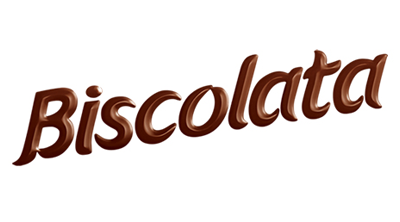 BİSCOLATA’DAN “RÜYA GİBİ TARİFLER” SERİSİ Türkiye’nin cesur markası Biscolata, yepyeni dijital projesini yayına aldı. “Rüya Gibi Tarifler” başlığıyla hayat bulan projede, Yeni Biscolata Erkeği Dennis, Biscolata lezzetleriyle birbirinden farklı 4 tarif veriyor. Biscolata, yepyeni bir dijital kampanya ile tüketicilerin karşısına çıkıyor. Rüya Gibi Tarifler serisinde yeni Biscolata Erkeği Dennis, Biscolata’nın zengin ürün gamını kullanarak 2 adet tatlı ve 2 adet kahve tarifi olmak üzere 4’ü de birbirinden leziz tarifler veriyor. Biscolata Nirvana Original Hindistan Cevizli ile Rüya Gibi Bir Cappucino karşımızdayken, Biscolata Nirvana Minis ile hazırlanmış hem eriyen hem eriten Çıtır Espresso kahve keyfine Biscolata çıtırlığı katıyor. Biscolata Mood ile hazırlanmış güne uyandıran Sabah Kasesi zengin lezzet kombinasyonu sunarken Biscolata Pia ile lavların arasından çıkan Lav Pasta ile "Lavlanalım mı?" sorusu yöneltiliyor.Biscolata Rüya Gibi Tarifler serisine linkten ulaşabilirsiniz. KünyeReklamveren: Şölen / BiscolataReklamveren Temsilcileri: Pelin Çölkesen Avcı, Burcu Yılmaz, Büşra Demirtaş Yönetmen: Kübra Ayaz  Görüntü Yönetmeni: Serkan Güler Prodüksiyon: Film&Go Post Prodüksiyon: Film&Go Offline Editör: Rukan Akkan Online Editör: Samet Varol Color: The Post Brothers  Müzik: Mehmet Can Coşkun Sound Design: Erdem Önder  